ПРИЛОЖЕНИЕ А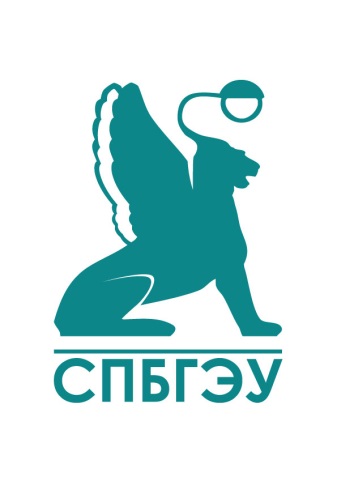 Форма титульного листа курсовой работыМИНОБРНАУКИ РОССИИфедеральное государственное бюджетное образовательное учреждениевысшего образования«САНКТ-ПЕТЕРБУРГСКИЙ ГОСУДАРСТВЕННЫЙ ЭКОНОМИЧЕСКИЙУНИВЕРСИТЕТ»(СПбГЭУ)Факультет (институт)_________________________Кафедра (магистерская программа) _____________КУРСОВАЯ РАБОТАпо дисциплине:«Наименование дисциплины»Вариант (тема)___________Направление (специальность)_______________________________________							(код, наименование)Направленность (специализация)____________________________________Обучающийся______________________________________________________(Ф.И.О. полностью)Группа_____________					Подпись________________  (номер группы)Проверил _______________________________________________________   					 (Фамилия И.О. преподавателя)	Должность_______________________________________________________			     (уч. степень, уч. звание)	Оценка _______________________	 			   Дата: ____________Подпись: _______________Санкт-Петербург20__ПРИЛОЖЕНИЕ Б Форма титульного листа проектаМИНОБРНАУКИ РОССИИфедеральное государственное бюджетное образовательное учреждениевысшего образования«САНКТ-ПЕТЕРБУРГСКИЙ ГОСУДАРСТВЕННЫЙ ЭКОНОМИЧЕСКИЙУНИВЕРСИТЕТ»(СПбГЭУ)Факультет (институт)_________________________Кафедра (магистерская программа) _____________ПРОЕКТв рамках дисциплины:«Наименование дисциплины»на тему:«Наименование темы»Направление (специальность)_______________________________________							(код, наименование)Направленность (специализация)____________________________________Обучающийся______________________________________________________(Ф.И.О. полностью)Группа_____________					Подпись________________  (номер группы)Проверил _______________________________________________________   					 (Фамилия И.О. преподавателя)	Должность_______________________________________________________			     (уч. степень, уч. звание)	Оценка _______________________	 			   Дата: ____________Подпись: _______________Санкт-Петербург20__ПРИЛОЖЕНИЕ В Форма титульного листа рефератаМИНОБРНАУКИ РОССИИфедеральное государственное бюджетное образовательное учреждениевысшего образования«САНКТ-ПЕТЕРБУРГСКИЙ ГОСУДАРСТВЕННЫЙ ЭКОНОМИЧЕСКИЙУНИВЕРСИТЕТ»(СПбГЭУ)Факультет (институт)_________________________Кафедра (магистерская программа) _____________РЕФЕРАТна тему:«Наименование темы»Направление (специальность)_______________________________________							(код, наименование)Направленность (специализация)____________________________________Обучающийся______________________________________________________(Ф.И.О. полностью)Группа_____________					Подпись________________  (номер группы)Проверил _______________________________________________________   					 (Фамилия И.О. преподавателя)	Должность_______________________________________________________			     (уч. степень, уч. звание)	Оценка _______________________	 			   Дата: ____________Подпись: _______________Санкт-Петербург20__ПРИЛОЖЕНИЕ Г Форма титульного листа контрольной работы МИНОБРНАУКИ РОССИИфедеральное государственное бюджетное образовательное учреждениевысшего образования«САНКТ-ПЕТЕРБУРГСКИЙ ГОСУДАРСТВЕННЫЙ ЭКОНОМИЧЕСКИЙУНИВЕРСИТЕТ»(СПбГЭУ)Факультет (институт)_________________________Кафедра (магистерская программа) _____________КОНТРОЛЬНАЯ РАБОТА по дисциплине:«Наименование дисциплины»Вариант (тема)___________Направление (специальность)_______________________________________							(код, наименование)Направленность (специализация)____________________________________Обучающийся____________________________________________________(Ф.И.О. полностью)Группа_____________					Подпись________________  (номер группы)Проверил _______________________________________________________   					 (Фамилия И.О. преподавателя)	Должность_______________________________________________________			     (уч. степень, уч. звание)	Оценка _______________________	 			   Дата: ____________Подпись: _______________Санкт-Петербург20__ПРИЛОЖЕНИЕ Д Форма титульного листа отчета по практикеМИНОБРНАУКИ РОССИИфедеральное государственное бюджетное образовательное учреждениевысшего образования«САНКТ-ПЕТЕРБУРГСКИЙ ГОСУДАРСТВЕННЫЙ ЭКОНОМИЧЕСКИЙУНИВЕРСИТЕТ»(СПбГЭУ)Факультет (институт)_________________________Кафедра (магистерская программа) _____________ОТЧЕТ понаименование практикиБаза практики: ___________________________________________________ (наименование организации)Направление (специальность)_________________________________________							(код, наименование)Направленность (специализация)______________________________________Обучающийся______________________________________________________(Ф.И.О. полностью)Группа_____________					Подпись__________________  (номер группы)Руководитель практики от СПбГЭУ ______________________________________________                                                      (Ф.И.О., ученая степень, ученое звание)                                                                                      __________________                                                                                                                                                            (подпись руководителя)Санкт-Петербург20 __г.ПРИЛОЖЕНИЕ Е Форма титульного листа ВКРМИНОБРНАУКИ РОССИИфедеральное государственное бюджетное образовательное учреждениевысшего образования«САНКТ-ПЕТЕРБУРГСКИЙ ГОСУДАРСТВЕННЫЙ ЭКОНОМИЧЕСКИЙУНИВЕРСИТЕТ»(СПбГЭУ)Факультет (институт)____________________________Кафедра (магистерская программа) _____________________________ВЫПУСКНАЯ КВАЛИФИКАЦИОННАЯ РАБОТАна тему: «_________________________»Направление (специальность)_______________________________________							(код, наименование)Направленность (специализация)____________________________________Обучающийся______группы_______ 		___________формы обученияФИО __________________________________		 	______________       (подпись)Руководитель ВКР ________________________________________________                                                  (ученая степень, ученое звание, ФИО)                                                                                                         _____________                                        (подпись)Рецензент (только для специалитета, магистратуры, аспирантуры)____________________________________________________________________________(должность, место работы, ученая степень, ученое звание, (при наличии), специальное звание, классный чин (при наличии)_________________________________________________________________(ФИО )Нормоконтроль пройден «___»___________20__г._____________________________(подпись лица, проводившего нормоконтроль) «Допущен(а) к защите»               «___»___________20__г.Зав. кафедрой (академический директор) _____________________________                                                                                                    (уч. степень, уч. звание)     ______________________________		       ______________________                               (ФИО)			             (подпись)Санкт-Петербург20__ПРИЛОЖЕНИЕ Ж 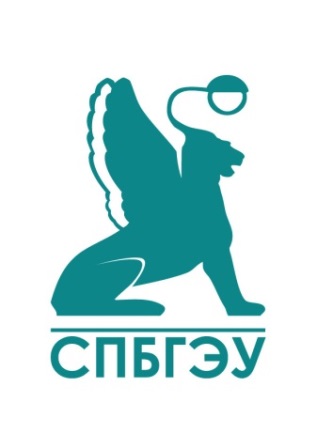 Форма личного листкаЛичный листокФИО обучающегося _______________________________________________Факультет/институт _______________________________________________Курс/год обучения_____________________, группа ____________________Направление/специальность _________________________________________(шифр, наименование) Направленность/специализация/магистерская программа _____________________________________________(наименование)Сроки практики	с____________по_____________Декан факультета/ Директор института ___________________________________________________                                                           (Ф.И.О., подпись)                   М.П.Отметка о прохождении практики обучающегося  _____________________ 										ФИО в ________________________________________ с__________по___________	наименование организации/профильной организацииОбучающийся прошел инструктаж по ознакомлению с требованиями охраны труда, техники безопасности, пожарной безопасности, а также с правилами внутреннего распорядка. Вводный инструктаж и инструктаж на рабочем месте пройдены с оформлением установленной документации.Руководитель практики от организации/профильной организации назначен приказом №_______ дата _______________________________________________________________________________						(Ф.И.О. должность)___________________________________ М.П.(подпись)ПРИЛОЖЕНИЕ И 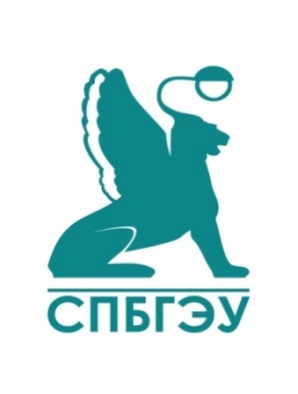 Форма индивидуального задания на практикуМИНОБРНАУКИ РОССИИфедеральное государственное бюджетное образовательное учреждениевысшего образования«САНКТ-ПЕТЕРБУРГСКИЙ ГОСУДАРСТВЕННЫЙ ЭКОНОМИЧЕСКИЙУНИВЕРСИТЕТ»(СПбГЭУ)Факультет / институт ______________________________Кафедра / магистерская программа _______________________________СОГЛАСОВАНО:	УТВЕРЖДАЮ:Руководитель практики от	Заведующий кафедрой организации/профильной организации	_____________________________		_______________________________                      (Ф.И.О., должность)	             (Ф.И.О., подпись)_____________________________________	______________________________________                            (подпись)«_________» __________________20___г.	«_________» __________________20___г.М.П.Индивидуальное заданиедля прохождения _______________________практики               (вид практики)Обучающегося ____________	______________________________________________	(курс/год обучения)			Ф.И.О. полностью)по направлению/специальности: _______________________________________________Тема _________________ работы:__________________________________________                    (вид работы)_____________________________________________________________________________Организация/профильная организация__________________________________________________________________Сроки прохождения практики _________________________________________________Форма предоставления на кафедру выполненного задания ________________________Дата выдачи задания _________________________________________________________Руководитель практики организации (от кафедры/ научный руководитель)_________________________________________________________________________           (Ф.И.О. полностью) 						(Должность)Совместный рабочий график (план проведения практики)С заданием ознакомлен(а) _____________________________________________	   (подпись обучающегося)Руководитель практики от организации (от кафедры/ научный руководитель)_____________________________                              ______________________                           (Подпись)						 (Расшифровка)Руководитель практики от профильной организации_____________________________                              ______________________                           (Подпись)						 (Расшифровка)ПРИЛОЖЕНИЕ К Форма индивидуального задания на ВКРМИНОБРНАУКИ РОССИИфедеральное государственное бюджетное образовательное учреждениевысшего образования«САНКТ-ПЕТЕРБУРГСКИЙ ГОСУДАРСТВЕННЫЙ ЭКОНОМИЧЕСКИЙУНИВЕРСИТЕТ»(СПбГЭУ)Факультет / институт ___________________________________________Кафедра / магистерская программа _______________________________ЗАДАНИЕна выполнение ВКРобучающемуся ____________________________________группы__________1 Тема ВКР: ______________________________________________________________________________________________________________________2 Цель и задачи ВКР: ________________________________________________________________________________________________________________________________________________________________________________________________________________________________________________________________________________________________________________3 Срок сдачи оформленной ВКР на кафедру/руководителю магистерской программы (с сопроводительными документами): «___» ___________________20__ г.Оборотная сторона задания на ВКР 4 Перечень вопросов, подлежащих разработке и изложению в ВКР:____________________________________________________________________________________________________________________________________________________________________________________________________________________________________________________________________________________________________________________________________________________________________________________________________________________________________________________________________________________________________________________________________________________________________________________________________________________________________________________________________________________________________________________________________________________________________________________________________________________________________________________________________________________________________________________________________________________________5 Консультанты по смежным вопросам ВКР: (с указанием относящихся к ним разделов работы): ________________________________________________ (указываются только при наличии, в случае отсутствия ставится прочерк)«___»___________________20__ г.Руководитель ВКР ученая степень, ученое звание: ______________________ (ФИО)                                                                   (подпись)Студент(ка)                                  ______________________ (ФИО)                                                                  (подпись)ПРИЛОЖЕНИЕ М Образец реферата ВКРРЕФЕРАТс. 75, рис. 13, табл. 21, прил. 2КЛЮЧЕВЫЕ СЛОВА (5-10 слов)Объект исследования - Предмет исследования - Цель работы – разработка Методы и методология исследования:В процессе работы проводился В результате разработаныСтепень внедрения – результаты внедрены/приняты к внедрению (внедрение/принятие к внедрению указывается только при наличии справки о внедрении. Во всех остальных случаях этот пункт из реферата исключается).Эффективность разработок определяетсяПРИЛОЖЕНИЕ Н Образец оформления содержания СОДЕРЖАНИЕПРИЛОЖЕНИЕ П Форма титульного листа раздаточного материала к докладу по защите ВКРМИНОБРНАУКИ РОССИИфедеральное государственное бюджетное образовательное учреждениевысшего образования«САНКТ-ПЕТЕРБУРГСКИЙ ГОСУДАРСТВЕННЫЙ ЭКОНОМИЧЕСКИЙУНИВЕРСИТЕТ»(СПбГЭУ)Факультет (институт) ______________________Кафедра (магистерская программа)_______________________Р А З ДА Т О Ч Н Ы Й  М А Т Е Р И А Л к докладу на защитевыпускной квалификационной работы на тему: НАЗВАНИЕ Направление (специальность)_______________________________________							(код, наименование)Направленность (специализация)____________________________________Обучающийся______группы_______ 		___________формы обученияФИО __________________________________		 	______________       (подпись)Руководитель ВКР ________________________________________________                                                  (ученая степень, ученое звание, ФИО)                                                                                                         _____________                                        (подпись)Санкт-Петербург 20__ПРИЛОЖЕНИЕ Р Форма титульного листа курсовой работы (проекта) для СПОМИНОБРНАУКИ РОССИИфедеральное государственное бюджетное образовательное учреждениевысшего образования«САНКТ-ПЕТЕРБУРГСКИЙ ГОСУДАРСТВЕННЫЙ ЭКОНОМИЧЕСКИЙУНИВЕРСИТЕТ»(СПбГЭУ)Наименование колледжаКУРСОВАЯ РАБОТА (ПРОЕКТ)на тему «___________»по дисциплине:«Наименование дисциплины»Вариант (тема) _______________Специальность _____________________________________________________(код, наименование)Обучающийся______________________________________________________(Ф.И.О. полностью)Группа _______________					Подпись _____________                                (номер группы)Проверил _________________________________________________________(Фамилия И.О. преподавателя)Должность ________________________________________________________(уч. степень, уч. звание)Оценка __________________				Дата: _________________Подпись: _________________Санкт-Петербург20__ПРИЛОЖЕНИЕ С Форма титульного листа ВКР для СПОМИНОБРНАУКИ РОССИИфедеральное государственное бюджетное образовательное учреждениевысшего образования«САНКТ-ПЕТЕРБУРГСКИЙ ГОСУДАРСТВЕННЫЙ ЭКОНОМИЧЕСКИЙУНИВЕРСИТЕТ»(СПбГЭУ)Наименование колледжаВЫПУСКНАЯ КВАЛИФИКАЦИОННАЯ РАБОТАна тему: «________________________________________________________»Специальность ____________________________________________________(код, наименование)Обучающийся группы ____________       _________________ формы обученияФ.И.О. __________________________________________      ______________(подпись) Руководитель_______________________________________________________(уч. степень, уч. звание, Ф. И.О.)										________________(подпись)Рецензент ______________________________________________________________(должность, место работы, уч. степень, уч. звание)__________________________________________________________________(Ф.И.О).Нормо-контроль пройден «_____» _______________	 20 __ г.________________________(подпись лица, проводившего нормо-контроль)«Допущен (а) к защите»               «_____»  _______________ 20 __ г.Заместитель директора  Ф.И.О.                     	      _________________                                                                                              (подпись)Санкт-Петербург20__ПРИЛОЖЕНИЕ Т Форма титульного листа по практике для СПОМИНОБРНАУКИ РОССИИфедеральное государственное бюджетное образовательное учреждениевысшего образования«САНКТ-ПЕТЕРБУРГСКИЙ ГОСУДАРСТВЕННЫЙ ЭКОНОМИЧЕСКИЙУНИВЕРСИТЕТ»(СПбГЭУ)Наименование колледжаОТЧЕТ по практикеВид практики ______________________________________________________(наименование)База практики: _____________________________________________________(наименование организации)Специальность _____________________________________________________(код, наименование)Обучающийся______________________________________________________(Ф.И.О. полностью)Группа _______________					Подпись _____________                                (номер группы)Срок практики  с «_____» ____________ 20___г. по «____» ___________ 20___г.Руководители практикиот организации ________________________________________________(Ф.И.О, должность)									_____________________(подпись)от ФГБОУ ВО СПбГЭУ(колледжа) __________________________________________________________________(Ф.И.О, должность)									_____________________(подпись)Итоговая оценка по практике____________________					Санкт-Петербург20__ Оценка по итогам защиты отчета___________________________________________________________________________________________________ (подписи членов комиссии)Фото 3*4№ п/пПеречень заданий, подлежащих разработке на практике.Календарные сроки (даты выполнения)УТВЕРЖДАЮ:Заведующий кафедрой / Руководитель магистерской программы________________ФИО               (подпись)«_____»_____________201__г.ВВЕДЕНИЕ41. НАЗВАНИЕ РАЗДЕЛА71.1. Название подраздела71.2. Название подраздела1.3. Название подразделаНАЗВАНИЕ РАЗДЕЛА2.1. Название подраздела2.2. Название подраздела2.3. Название подраздела3. НАЗВАНИЕ РАЗДЕЛА3.1. Название подраздела3.2. Название подраздела3.3. Название подразделаЗАКЛЮЧЕНИЕСПИСОК ИСПОЛЬЗОВАННЫХ ИСТОЧНИКОВПриложение А. Название приложенияПриложение Б. Название приложения